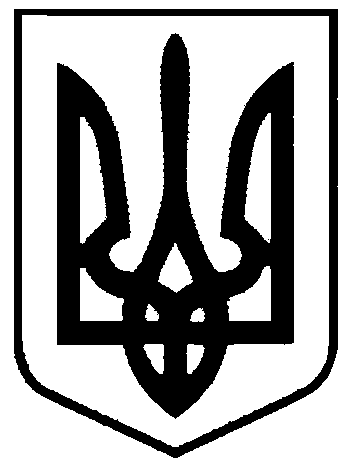 СВАТІВСЬКА МІСЬКА РАДАСЬОМОГО СКЛИКАННЯ ДЕСЯТА СЕСІЯРІШЕННЯВід « 23 »  грудня 2015 р.                       м. Сватове                                             №10/7«Про затвердження міських програм на 2017 рік»Розглянувши проекти міських програм на 2017 рік, враховуючи необхідність проведення заходів та для врахування об’ємів фінансування відповідних програм в бюджеті Сватівської міської ради на 2017 рік, керуючись п.22 ст.26, п.1 ст.64 Закону України «Про місцеве самоврядування в Україні»,Сватівська міська радаВИРІШИЛА:  Затвердити міські програми на 2017 рік як такі, що відповідають інтересам Сватівської територіальної громади:Міська Програма розвитку житлово-комунального господарства та благоустрою міста Сватове на 2017 рік;Цільова програма підвищення енергоефективності у житлових будинках м. Сватове на 2017-2020 роки-  Програма реформування системи управління житловим фондом м. Сватове на 2017 рік-     Міська соціальна програма підтримки незахищених верств населення м. СватовеМіська культурно-мистецька Програма «Відродження України починається з відродження духовності» на 2017 рік;Внести зміни в Міську програму соціального захисту дітей-сиріт та дітей, позбавлених батьківського піклування на 2016-2017 роки затвердженої рішенням 3 сесії Сватівської міської ради 7 скликання від 14 квітня 2016року, виключивши з заходів на виконання основих завдань програми по створенню фонду соціального житла та його капітального ремонту, будинок по вулиці Широка,74. Здійснювати фінансування заходів, передбачених даними програмами, за рахунок визначених програмами коштів. Передбачити в бюджеті міської ради на 2017 рік фінансування програм за рахунок коштів міського бюджету згідно до бюджетних призначень.4.    Контроль за виконанням даного рішення покласти на постійну депутатську комісію з питань бюджету, соціально – економічного розвитку, промисловості, підприємництва та регуляторної політики.Сватівський міський голова 				            		 Є.В.Рибалко 